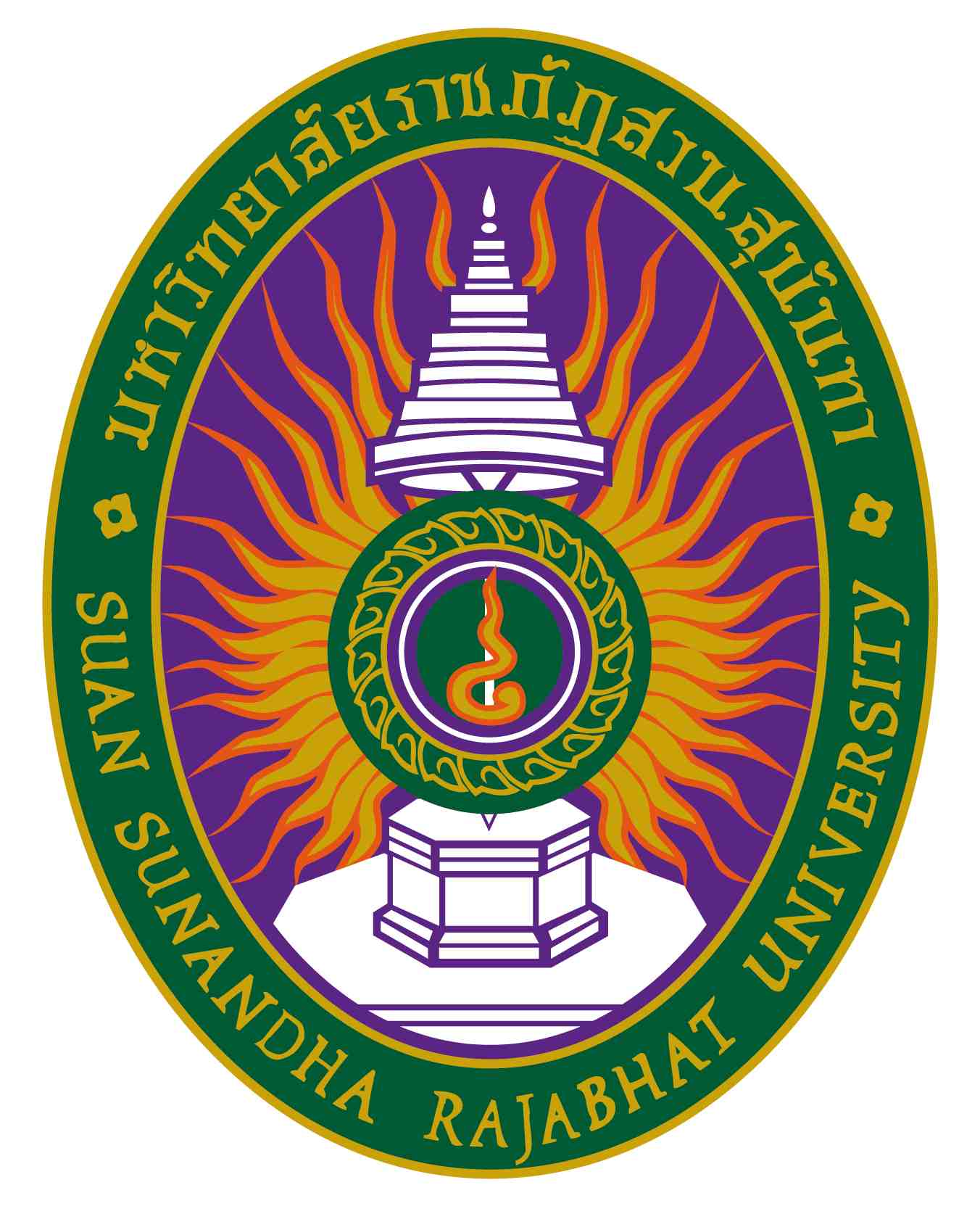 รายละเอียดของรายวิชา(Course Specification)รหัสวิชา VCD ๑๒๐๒ รายวิชา ประวัติการออกแบบกราฟิกสาขาวิชา การออกแบบนิเทศศิลป์ คณะศิลปกรรมศาสตร์ มหาวิทยาลัยราชภัฏสวนสุนันทาภาคการศึกษา ๒ ปีการศึกษา ๒๕๖๔หมวดที่๑ข้อมูลทั่วไป๑. รหัสและชื่อรายวิชา		รหัสวิชา			VCD ๑๒๐๒ชื่อรายวิชาภาษาไทย	ประวัติการออกแบบกราฟิกชื่อรายวิชาภาษาอังกฤษ	History of Graphic Design๒. จำนวนหน่วยกิต			๓ (๒-๒-๕)	๓. หลักสูตรและประเภทของรายวิชา๓.๑  หลักสูตร    			ศิลปกรรมศาสตรบัณฑิต	๓.๒ ประเภทของรายวิชา  		เฉพาะด้าน๔.อาจารย์ผู้รับผิดชอบรายวิชาและอาจารย์ผู้สอน			๔.๑  อาจารย์ผู้รับผิดชอบรายวิชา		ดร.พีระพล  ชัชวาลย์	๔.๒ อาจารย์ผู้สอน			ดร.พีระพล  ชัชวาลย์๕.  สถานที่ติดต่อ			สาขาวิชาการออกแบบนิเทศศิลป์ / E – Mail egg74design@hotmail.com๖. ภาคการศึกษา / ชั้นปีที่เรียน		๖.๑ ภาคการศึกษาที่ 		๒ / ชั้นปีที่ ๑๖.๒ จำนวนผู้เรียนที่รับได้		ประมาณ ๗๐ คน๗. รายวิชาที่ต้องเรียนมาก่อน(Pre-requisite)  (ถ้ามี)	ไม่มี๘. รายวิชาที่ต้องเรียนพร้อมกัน(Co-requisites)(ถ้ามี)	ไม่มี๙. สถานที่เรียน			อาคารมหาวชิราลงกรณ ชั้น M ห้อง ๕๘M๐๒๑๐.วันที่จัดทำหรือปรับปรุงรายละเอียดของรายวิชาครั้งล่าสุด				วันที่ ๑ เดือนตุลาคม พ.ศ. ๒๕๖๔หมวดที่๒จุดมุ่งหมายและวัตถุประสงค์๑. จุดมุ่งหมายของรายวิชา๑.๑ เพื่อให้รู้ถึงประวัติความเป็นมาของการออกแบบกราฟิก ตั้งแต่สมัยก่อนประวัติศาสตร์จนถึงสมัยปัจจุบัน๑.๒ เพื่อให้มีความรู้ ความเข้าใจแนวคิด ทฤษฎีและวิวัฒนาการของการออกแบบกราฟิก๑.๓ เพื่อให้มีทักษะ แนวทางเพื่อพัฒนาไปสู่ขั้นตอนในปฏิบัติการออกแบบได้๒. วัตถุประสงค์ในการพัฒนา/ปรับปรุงรายวิชา		เพื่อพัฒนาและปรับปรุงเนื้อหาให้มีความทันสมัย  สอดคล้องกับสภาพปัจจุบัน  ตามความต้องการของกลุ่มเป้าหมาย และนำเทคโนโลยีสารสนเทศมาใช้ในการค้นคว้าหมวดที่๓ลักษณะและการดำเนินการ๑. คำอธิบายรายวิชา		ประวัติการออกแบบกราฟิก ตั้งแต่สมัยก่อนประวัติศาสตร์จนถึงสมัยปัจจุบัน โดยเน้นเรื่องวิวัฒนาการและการเปลี่ยนแปลงของความเชื่อ แบบอย่างและแนวนิยมทางศิลปะของงานออกแบบกราฟิกโดยลำดับ โดยสามารถนำรูปแบบมาประยุกต์ใช้และปฏิบัติการออกแบบได้		History of graphic design dating back from prehistory era to now with an emphasis on its development, its changes information, and artistic trends of graphic designs with the purpose of practical design application.		๒. จำนวนชั่วโมงที่ใช้ต่อภาคการศึกษา (ระบุเป็นจำนวนชั่วโมงต่อภาคเรียน)๓. จำนวนชั่วโมงต่อสัปดาห์ที่อาจารย์ให้คำปรึกษาและแนะนำทางวิชาการแก่นักศึกษาเป็นรายบุคคล	(ผู้รับผิดชอบรายวิชาโปรดระบุข้อมูล   ตัวอย่างเช่น  ๑ ชั่วโมง / สัปดาห์)	๓.๑ ปรึกษาด้วยตนเองที่ห้องพักอาจารย์ผู้สอน  ชั้น M  อาคาร มหาวชิราลงกรณ คณะศิลปกรรมศาสตร์	๓.๒ ปรึกษาผ่านโทรศัพท์ที่ทำงาน / มือถือ  หมายเลข ๐๒-๑๖๐๑๓๗๓ ต่อ ๒๐๒	๓.๓ ปรึกษาผ่านจดหมายอิเล็กทรอนิกส์ (E-Mail) egg74design@hotmail.com	๓.๔ ปรึกษาผ่านเครือข่ายสังคมออนไลน์ (Facebook/Twitter/Line)https://www.facebook.com/PeerapolChatchawan	๓.๕ ปรึกษาผ่านเครือข่ายคอมพิวเตอร์ (Internet/Webboard) www.teacher.ssru.ac.th/Peerapol_ch/หมวดที่๔การพัฒนาผลการเรียนรู้ของนักศึกษา๑.คุณธรรม  จริยธรรม๑.๑   คุณธรรม จริยธรรมที่ต้องพัฒนา	(๒)  มีวินัยตรงต่อเวลา และความรับผิดชอบต่อตนเองและสังคม(๓)  มีภาวะความเป็นผู้นำและผู้ตาม สามารถทำงานเป็นทีม สามารถแก้ไขข้อขัดแย้งและลำดับความสำคัญของการแก้ไขปัญหา๑.๒   วิธีการสอน(๑) แจ้งข้อปฏิบัติในชั้นเรียน การตรงต่อเวลา การแต่งกายให้ถูกต้องตามระเบียบมหาวิทยาลัย(๒)  การส่งงานให้ตรงต่อเวลา และไม่ลอกเลียนงานผู้อื่น๑.๓    วิธีการประเมินผล(๑) ประเมินจากการตรงต่อเวลาของนักศึกษาในการเข้าชั้นเรียน การส่งงานตามกำหนดระยะเวลาที่มอบหมายและการร่วมกิจกรรม(๔)  ประเมินจากความรับผิดชอบในหน้าที่ที่ได้รับมอบหมาย๒. ความรู้๒.๑   ความรู้ที่ต้องพัฒนา	๑)  มีความรู้ ความเข้าใจเกี่ยวกับหลักการและทฤษฎีที่สำคัญ ในเนื้อหาสาขาวิชาการออกแบบนิเทศศิลป์	(๓)  สามารถวิเคราะห์ ออกแบบปรับปรุง หรือประเมิน องค์ประกอบต่างๆ ของการออกแบบนิเทศศิลป์(๔)  สามารถติดตามความก้าวหน้า และวิวัฒนาการการออกแบบนิเทศศิลป์ เทคโนโลยีที่นำมาใช้ รวมทั้งการนำไปประยุกต์๒.๒   วิธีการสอน(๑) บรรยาย(๒)  การค้นคว้าจากแหล่งเทคโนโลยีสารสนเทศ(๓)  การฝึกปฏิบัติการออกแบบนิเทศศิลป์(๔)  การนำเสนอผลงานหน้าชั้นเรียน๒.๓    วิธีการประเมินผล(๑) การสอบปฏิบัติกลางภาคเรียนและปลายภาคเรียน(๒)  ประเมินจากผลงานที่นักศึกษาจัดทำ(๓) ประเมินจากการนำเสนอผลงานหน้าชั้นเรียน๓.ทักษะทางปัญญา๓.๑   ทักษะทางปัญญาที่ต้องพัฒนา	(๒)  สามารถสืบค้น ตีความ และประเมิณผล เพื่อใช้ในการแก้ไขปัญหาอย่างสร้างสรรค์	(๓)  สามารถรวบรวม ศึกษา วิเคราะห์และสรุปประเด็นปัญหาและความต้องการ	๓.๒   วิธีการสอน(๑) กรณีศึกษาเกี่ยวกับการออกแบบนิเทศศิลป์(๒) การอภิปรายกลุ่ม(๓)  ให้นักศึกษามีโอกาสปฏิบัติจริง๓.๓    วิธีการประเมินผล(๑) ประเมินจากผลงานและการปฏิบัติของนักศึกษา(๒)  ประเมินจากการนำเสนอผลงานหน้าชั้นเรียน๔. ทักษะความสัมพันธ์ระหว่างบุคคลและความรับผิดชอบ๔.๑   ทักษะความสัมพันธ์ระหว่างบุคคลและความรับผิดชอบที่ต้องพัฒนา	(๔)  มีความรับผิดชอบในการกระทำของตนเอง และรับผิดชอบงานในกลุ่ม(๖)  มีความรับผิดชอบการพัฒนาการเรียนรู้ทั้งของตนเองและทางวิชาชีพอย่างต่อเนื่อง ในระหว่างการทำกิจกรรมร่วมกัน๔.๒   วิธีการสอน(๑) กำหนดกิจกรรมให้มีการทำงานเป็นกลุ่ม และนำเสนอผลงานหน้าชั้นเรียน๔.๓    วิธีการประเมินผล(๑) ประเมินจากพฤติกรรมและการแสดงออกของนักศึกษา(๒)  ประเมินจากการนำเสนอรายงานกลุ่มหน้าชั้นเรียน(๓)  ประเมินจากความถูกต้อง และคุณภาพของผลงาน๕. ทักษะการวิเคราะห์เชิงตัวเลข การสื่อสาร และการใช้เทคโนโลยีสารสนเทศ๕.๑   ทักษะการวิเคราะห์เชิงตัวเลข การสื่อสาร และการใช้เทคโนโลยีสารสนเทศที่ต้องพัฒนา	(๑)  มีทักษะในการใช้เครื่องมือที่จำเป็นที่มีอยู่ในปัจจุบันต่อการทำงาน ที่เกี่ยวกับคอมพิวเตอร์ และการใช้คอมพิวเตอร์ในการออกแบบนิเทศศิลป์๕.๒   วิธีการสอน(๑) ให้นักศึกษานำเสนอผลงานโดยจัดจัดทำสื่อประกอบการนำเสนอ และใช้อุปกรณ์การนำเสนอเครื่องมือต่างๆอย่างเหมาะสม๕.๓    วิธีการประเมินผล(๑) ประเมินจากคุณภาพของสื่อ และอุปกรณ์ที่ใช้ในการนำเสนออย่างถูกต้องเหมาะสม๖. ด้านอื่นๆ-หมายเหตุสัญลักษณ์	หมายถึง	ความรับผิดชอบหลัก สัญลักษณ์ 	หมายถึง	ความรับผิดชอบรอง เว้นว่าง	หมายถึง	ไม่ได้รับผิดชอบซึ่งจะปรากฎอยู่ในแผนที่แสดงการกระจายความรับผิดชอบมาตรฐานผลการเรียนรู้จากหลักสูตรสู่รายวิชา (Curriculum Mapping)หมวดที่๕แผนการสอนและการประเมินผลแผนการสอน๒. แผนการประเมินผลการเรียนรู้( ระบุวิธีการประเมินผลการเรียนรู้หัวข้อย่อยแต่ละหัวข้อตามที่ปรากฏในแผนที่แสดงการกระจายความรับผิดชอบของรายวิชา(Curriculum Mapping) ตามที่กำหนดในรายละเอียดของหลักสูตรสัปดาห์ที่ประเมินและสัดส่วนของการประเมิน)หมวดที่๖ทรัพยากรประกอบการเรียนการสอน๑. ตำราและเอกสารหลัก๑)  Stephen F Eskilson. (2008). Graphic Design A New History, Switzeland : Laurence King Publishing	๒)  ศุภกรณ์ ดิษฐพันธุ์. (2558). ประวัติศาสตร์การออกแบบกราฟิก, สำนักพิมพ์แห่งจุฬาลงกรณ์มหาวิทยาลัย๒.เอกสารและข้อมูลสำคัญ๑) ปาพจน์ หนุนภักดี. (2555) .Graphic Design Principle 2nd edition: หลักการและกระบวนการออกแบบงานกราฟิกดีไซน์,กรุงเทพฯ : สำนักพิมพ์ DIGI ART ๒) วรพงศ์ วรชาติอุดมพงศ์. (2535). ออกแบบกราฟิก,กรุงเทพฯ : สำนักพิมพ์ศิลปาบรรณาคาร	 ๓) วัฒนะ จูวิภาค. (2527). การออกแบบ,กรุงเทพฯ : สำนักพิมพ์ศิลปาบรรณาคาร๓. เอกสารและข้อมูลแนะนำ	๑)  เวปไซท์ที่เกี่ยวข้องทางการออกแบบกราฟิก	๒)  งานวิจัยเรื่องการออกแบบกราฟิกหมวดที่๗ การประเมินและปรับปรุงการดำเนินการของรายวิชา๑. กลยุทธ์การประเมินประสิทธิผลของรายวิชาโดยนักศึกษา	ให้นักศึกษาประเมินประสิทธิผลของรายวิชาได้แก่ วิธีการสอน การจัดกิจกรรม เนื้อหา พร้อมข้อเสนอแนะเพื่อการปรับปรุง๒. กลยุทธ์การประเมินการสอน      ประเมินจากผลการเรียนของนักศึกษาและการประเมินผู้สอนตามแบบประเมินของมหาวิทยาลัย๓. การปรับปรุงการสอน      หลังจากผลการประเมินในข้อ ๒ ได้มีการจัดประชุมอาจารย์ในสาขาวิชา เพื่อระดมสมองในการวิเคราะห์ปัญหาเพื่อนำไปพัฒนาการเรียนการสอน๔. การทวนสอบมาตรฐานผลสัมฤทธิ์ของนักศึกษาในรายวิชา      ตรวจสอบผลการเรียนรู้ของนักศึกษา จากผลการเรียนของผู้เรียน สอบถามหรือให้อธิบายสรุปสิ่งที่เรียนรู้ว่าเป็นไปตามผลการเรียบรู้ในรายวิชาหรือไม่๕. การดำเนินการทบทวนและการวางแผนปรับปรุงประสิทธิผลของรายวิชา      จากผลการประเมิน ข้อ ๑ และข้อ ๒ และการทวนสอบผลสัมฤทธิ์ประสิทธิผลรายวิชา ได้มีการวางแผนการปรับปรุงการสอน ตามข้อเสนอแนะ	***********************แผนที่แสดงการกระจายความรับผิดชอบมาตรฐานผลการเรียนรู้จากหลักสูตรสู่รายวิชา (Curriculum Mapping)ตามที่ปรากฏในรายละเอียดของหลักสูตร (Programme Specification) มคอ. ๒ความรับผิดชอบในแต่ละด้านสามารถเพิ่มลดจำนวนได้ตามความรับผิดชอบบรรยาย(ชั่วโมง)สอนเสริม(ชั่วโมง)การฝึกปฏิบัติ/งานภาคสนาม/การฝึกงาน(ชั่วโมง)การศึกษาด้วยตนเอง(ชั่วโมง)๓๐ความต้องการของนักศึกษาเฉพาะราย๓๐๗๕สัปดาห์ที่หัวข้อ/รายละเอียดจำนวน(ชม.)กิจกรรมการเรียน การสอน/สื่อที่ใช้ ผู้สอน๑แนะนำเนื้อหารายวิชาPre-Testกราฟิกเบื้องต้น๔๑.บรรยายเชิงปฏิสัมพันธ์ออนไลน์ ด้วยโปรแกรม Zoom๒. อภิปราย ถาม-ตอบ ในประเด็นที่สงสัยดร.พีระพล  ชัชวาลย์๒สมัยก่อนประวัติศาสตร์และศิลปะดั้งเดิม๔๑. บรรยายเชิงปฏิสัมพันธ์ออนไลน์ ด้วยโปรแกรม Zoom ๒. อภิปราย ถาม-ตอบ ในประเด็นที่สงสัย๓. แบบทดสอบออนไลน์ดร.พีระพล  ชัชวาลย์๓สมัยอาณาจักรโบราณและตะวันออก ตอนที่ ๑๔๑. บรรยายเชิงปฏิสัมพันธ์ออนไลน์ ด้วยโปรแกรม Zoom ๒. อภิปราย ถาม-ตอบ ในประเด็นที่สงสัย๓. แบบทดสอบออนไลน์ดร.พีระพล  ชัชวาลย์๔สมัยอาณาจักรโบราณและตะวันออก ตอนที่ ๒๔๑. บรรยายเชิงปฏิสัมพันธ์ออนไลน์ ด้วยโปรแกรม Zoom ๒. อภิปราย ถาม-ตอบ ในประเด็นที่สงสัย๓. แบบทดสอบออนไลน์ดร.พีระพล  ชัชวาลย์๕สมัยศิลปะตะวันตกตอนที่ ๑๔๑. บรรยายเชิงปฏิสัมพันธ์ออนไลน์ ด้วยโปรแกรม Zoom๒. อภิปราย ถาม-ตอบ ในประเด็นที่สงสัย๓. ศึกษาค้นคว้าจากแหล่งสนเทศ๔. ปฏิบัติงานออกแบบดร.พีระพล  ชัชวาลย์และวิทยากรร่วม๖สมัยศิลปะตะวันตกตอนที่ ๒๔๑. บรรยายเชิงปฏิสัมพันธ์ออนไลน์ ด้วยโปรแกรม Zoom๒. อภิปราย ถาม-ตอบ ในประเด็นที่สงสัย๓. ศึกษาค้นคว้าจากแหล่งสนเทศ๔. ปฏิบัติงานออกแบบดร.พีระพล  ชัชวาลย์และวิทยากรร่วม๗สมัยใหม่๔๑. บรรยายเชิงปฏิสัมพันธ์ออนไลน์ ด้วยโปรแกรม Zoom๒. อภิปราย ถาม-ตอบ ในประเด็นที่สงสัย๓. ศึกษาค้นคว้าจากแหล่งสนเทศ๔. ปฏิบัติงานออกแบบดร.พีระพล  ชัชวาลย์๘สอบกลางภาค๙โพสตโมเดอร์น๔๑. บรรยายเชิงปฏิสัมพันธ์ออนไลน์ ด้วยโปรแกรม Zoom๒. อภิปราย ถาม-ตอบ ในประเด็นที่สงสัย๓. ศึกษาค้นคว้าจากแหล่งสนเทศ๔. ปฏิบัติงานออกแบบดร.พีระพล  ชัชวาลย์๑๐หลังคริสต์ศตวรรษที่ 20๘๑. บรรยายเชิงปฏิสัมพันธ์ออนไลน์ ด้วยโปรแกรม Zoom๒. อภิปราย ถาม-ตอบ ในประเด็นที่สงสัย๓. ศึกษาค้นคว้าจากแหล่งสนเทศ๔. ปฏิบัติงานออกแบบดร.พีระพล  ชัชวาลย์๑๑การออกแบบกราฟิกสมัยก่อนประวัติศาสตร์ชาติไทย-สมัยทวาราวดี-สมัยศรีวิชัย -สมัยลพบุรี-สมัยเชียงแสน๘๑. บรรยายเชิงปฏิสัมพันธ์ออนไลน์ ด้วยโปรแกรม Zoom๒. อภิปราย ถาม-ตอบ ในประเด็นที่สงสัย๓. ศึกษาค้นคว้าจากแหล่งสนเทศ๔. ปฏิบัติงานออกแบบดร.พีระพล  ชัชวาลย์๑๒การออกแบบกราฟิกสมัยประวัติศาสตร์ชาติไทย -สมัยสุโขทัย๘๑. บรรยายเชิงปฏิสัมพันธ์ออนไลน์ ด้วยโปรแกรม Zoom๒. อภิปราย ถาม-ตอบ ในประเด็นที่สงสัย๓. ศึกษาค้นคว้าจากแหล่งสนเทศ๔. ปฏิบัติงานออกแบบดร.พีระพล  ชัชวาลย์๑๓การออกแบบกราฟิกสมัยประวัติศาสตร์ชาติไทย -สมัยอยุธยา ๑๘๑. บรรยายเชิงปฏิสัมพันธ์ออนไลน์ ด้วยโปรแกรม Zoom๒. บรรยาย อภิปราย ถาม-ตอบ๓. ศึกษาค้นคว้าจากแหล่งสนเทศ๔. ปฏิบัติงานออกแบบดร.พีระพล  ชัชวาลย์และวิทยากรร่วม๑๔การออกแบบกราฟิกสมัยประวัติศาสตร์ชาติไทย -สมัยอยุธยา ๒๔๑. บรรยายเชิงปฏิสัมพันธ์ออนไลน์ ด้วยโปรแกรม Zoom๒. อภิปราย ถาม-ตอบ ในประเด็นที่สงสัย๓. ศึกษาค้นคว้าจากแหล่งสนเทศ๔. ปฏิบัติงานออกแบบดร.พีระพล  ชัชวาลย์๑๕การออกแบบกราฟิกสมัยประวัติศาสตร์ชาติไทย -สมัยรัตนโกสินทร์๘๑. บรรยายเชิงปฏิสัมพันธ์ออนไลน์ ด้วยโปรแกรม Zoom๒. บรรยาย อภิปราย ถาม-ตอบ๓. ศึกษาค้นคว้าจากแหล่งสนเทศ๔. ปฏิบัติงานออกแบบดร.พีระพล  ชัชวาลย์และวิทยากรร่วม๑๖ปัจจุบันและแนวโน้มของการออกแบบกราฟิก๘๑. บรรยายเชิงปฏิสัมพันธ์ออนไลน์ ด้วยโปรแกรม Zoom๒. อภิปราย ถาม-ตอบ ในประเด็นที่สงสัย๓. ศึกษาค้นคว้าจากแหล่งสนเทศ๔. ฝึกปฏิบัตินำเสนอผลงานดร.พีระพล  ชัชวาลย์๑๗สอบปลายภาคผลการเรียนรู้วีธีการประเมินผลการเรียนรู้สัปดาห์ที่ประเมินสัดส่วนของการประเมินผล๑.๒, ๑.๓, ๒.๑, ๒.๓, ๒.๘, ๓.๔,๔.๔, ๔.๖, ๕.๑๑.การมีส่วนร่วมกิจกรรม๑-๑๖๑๐%๒.งานที่ได้รับมอบหมาย๒-๑๕๕๐%๓.นำเสนอผลงาน๑๒-๑๖๑๐%รายวิชาคุณธรรม จริยธรรมคุณธรรม จริยธรรมคุณธรรม จริยธรรมคุณธรรม จริยธรรมคุณธรรม จริยธรรมคุณธรรม จริยธรรมคุณธรรม จริยธรรมความรู้ความรู้ความรู้ความรู้ความรู้ทักษะทางปัญญาทักษะทางปัญญาทักษะทางปัญญาทักษะความสัมพันธ์ระหว่างบุคคลและความรับผิดชอบระหว่างบุคคลและความรับผิดชอบทักษะความสัมพันธ์ระหว่างบุคคลและความรับผิดชอบระหว่างบุคคลและความรับผิดชอบทักษะความสัมพันธ์ระหว่างบุคคลและความรับผิดชอบระหว่างบุคคลและความรับผิดชอบทักษะการวิเคราะห์เชิงตัวเลข การสื่อสาร และการใช้เทคโนโลยีสารสนเทศเชิงตัวเลข การสื่อสารและการใช้เทคโนโลยีสารสนเทศทักษะการวิเคราะห์เชิงตัวเลข การสื่อสาร และการใช้เทคโนโลยีสารสนเทศเชิงตัวเลข การสื่อสารและการใช้เทคโนโลยีสารสนเทศทักษะการวิเคราะห์เชิงตัวเลข การสื่อสาร และการใช้เทคโนโลยีสารสนเทศเชิงตัวเลข การสื่อสารและการใช้เทคโนโลยีสารสนเทศทักษะการวิเคราะห์เชิงตัวเลข การสื่อสาร และการใช้เทคโนโลยีสารสนเทศเชิงตัวเลข การสื่อสารและการใช้เทคโนโลยีสารสนเทศทักษะด้านอื่น ๆรายวิชาความรับผิดชอบหลัก                                                        ความรับผิดชอบรองความรับผิดชอบหลัก                                                        ความรับผิดชอบรองความรับผิดชอบหลัก                                                        ความรับผิดชอบรองความรับผิดชอบหลัก                                                        ความรับผิดชอบรองความรับผิดชอบหลัก                                                        ความรับผิดชอบรองความรับผิดชอบหลัก                                                        ความรับผิดชอบรองความรับผิดชอบหลัก                                                        ความรับผิดชอบรองความรับผิดชอบหลัก                                                        ความรับผิดชอบรองความรับผิดชอบหลัก                                                        ความรับผิดชอบรองความรับผิดชอบหลัก                                                        ความรับผิดชอบรองความรับผิดชอบหลัก                                                        ความรับผิดชอบรองความรับผิดชอบหลัก                                                        ความรับผิดชอบรองความรับผิดชอบหลัก                                                        ความรับผิดชอบรองความรับผิดชอบหลัก                                                        ความรับผิดชอบรองความรับผิดชอบหลัก                                                        ความรับผิดชอบรองความรับผิดชอบหลัก                                                        ความรับผิดชอบรองความรับผิดชอบหลัก                                                        ความรับผิดชอบรองความรับผิดชอบหลัก                                                        ความรับผิดชอบรองความรับผิดชอบหลัก                                                        ความรับผิดชอบรองความรับผิดชอบหลัก                                                        ความรับผิดชอบรองความรับผิดชอบหลัก                                                        ความรับผิดชอบรองความรับผิดชอบหลัก                                                        ความรับผิดชอบรองหมวดวิชาเฉพาะด้าน๑๒๓๔๕๖๗๑๒๓๔๕๑๒๓๑๒๓๑๒๓๔รหัสวิชา VCD ๑๒๐๒ชื่อรายวิชา ประวัติการออกแบบกราฟิกHistory of Graphic Design 